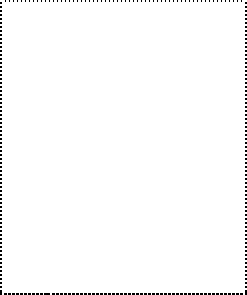 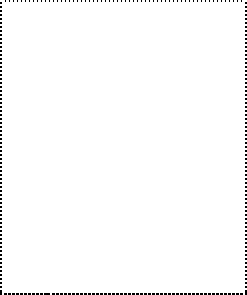 Modello 2 Al Ministero della salute Direzione Generale della sanità animale e dei farmaci       veterinari-DGSAF Ufficio 7- Alimentazione animaleViale Giorgio Ribotta, 5 00144, ROMA pec:dgsa@postacert.sanita.it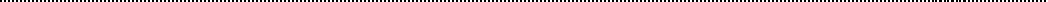 Oggetto: istanza di riconoscimento ai sensi dell’art. 10, comma 1 lettera A, (fabbricazione) del regola- mento (CE)183/2005Il sottoscritto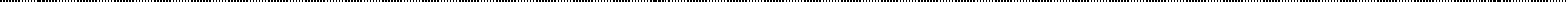 nato a	prov. |_|_|il |_|_|/|_|_|/|_|_|_|_|in qualità di legale rappresentante della Ditta Ragione socialecodice fiscale |_|_|_|_|_|_|_|_|_|_|_|_|_|_|_|_|	partita I.V.A. |_|_|_|_|_|_|_|_|_|_|_|_| Con sede legale e/o amministrativa sita inIndirizzoC.A.P. – Comune	prov. |_|_|Telefono |_|_|_|_|_|_|_|_|_|_|_|_|	Fax |_|_|_|_|_|_|_|_|_|_|_|_| e-maile sede produttiva sita in ( indicare solo se diversa dalla sede legale e/o amministrativa) IndirizzoC.A.P. – Comune	prov. |_|_|Telefono |_|_|_|_|_|_|_|_|_|_|_|_|	Fax |_|_|_|_|_|_|_|_|_|_|_|_| e-mailCHIEDEa codesto Ministero, di essere riconosciuto ai sensi del regolamento (CE) 183/2005, articolo 10, comma 1, lettera a): fabbricazione di additivi per mangimi(Regolamento (CE) 1831/2003) di cui al Capo I dell’allegato IV del Reg.(CE) 183/05. (specificare categoria, gruppo funzionale e nome degli additivi)A fine allega alla presente(barrare le voci relative ai documenti allegati):certificato o autocertificazione di iscrizione alla camera di Commercio, Industria ed Artigianato;planimetria dell’impianto, vidimata dal richiedente, in scala non inferiore a 1:1000;relazione tecnica, sottoscritta dal richiedente, da cui si evince il possesso dei requisiti strutturali, funzionali e procedurali dell’impianto correlati alla produzione effettuata;eventuale piano di monitoraggio delle diossine di cui al Reg. UE 225/2012, se previsto in relazione agli additivi prodotti.copia del piano aziendale di controllo della qualità;dati anagrafici relativi alla persona qualificata designata quale responsabile della produzione;dati anagrafici relativi alla persona qualificata designata quale responsabile del controllo di qualità;n. 1 marca da bollo libera da 16,00 (sedici euro) da applicarsi sull’attestato di riconoscimento.Attestato di pagamento di euro 650.74 tramite Bonifico Bancario Intestatario del C/C: Ministero della Salute – Direzione Generale della sanità animale e dei farmaci veterinari, IBAN: IT 49C 01000 03245 348 0 20 2225 00, Causale: Autorizzazione produzione additivi mangimi, Ulteriori istruzioni: Code (BIC) per i pagamenti dall’estero: BITAITRR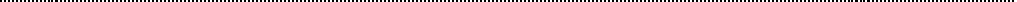 Località	lì |_|_|/|_|_|/|_|_|_|_|In fede (firma e timbro)